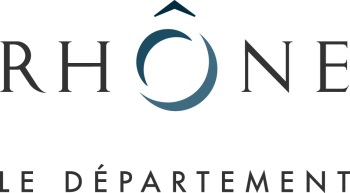 APPEL À PROJETPOLITIQUE PENAP - protection des espaces naturels et agricoles périurbains –Année 2022Pour vous aider dans le montage de ce dossier ou pour toute question, merci de contacter :Département du Rhône – Bureau agricultureCourriel : penap@rhone.fr / Tél : 04 26 72 82 48 ou 04 72 61 77 19Pour permettre l’instruction du dossier toutes les rubriques doivent être obligatoirement renseignées et toutes les pièces demandées impérativement jointes. Seuls les dossiers complets seront examinés.Cette demande de subvention signée et accompagnée des pièces demandées est à retourner uniquement par mail à penap@rhone.fr(à remplir par le Département)Le demandeurPrésentation du projetPlan de financementDEPENSES PREVISIONNELLESRECETTES PREVISIONNELLESListe des pièces à joindre (en plus du présent document complété et signé)Pour un maître d'ouvrage public  délibération signée autorisant le représentant de l'organisme à solliciter la subvention,si projet collectif d’un groupement de collectivités : délibérations de chaque collectivité impliquée, régime TVA appliqué à l'objet de la demande (attestation à compléter ci-après), devis, RIBPour une association document autorisant le représentant de l'association à solliciter la subvention, documents d'identification de l'association : statuts, déclaration en préfecture, régime de TVA appliqué à l'objet de la demande (attestation à compléter ci-après), devis, RIBPour un exploitant agricole (entreprise individuelle, SARL, EARL, CUMA, GAEC) documents d'identification de l'entreprise : extrait Kbis, régime de TVA appliqué à l'objet de la demande (attestation à compléter ci-après), attestation MSA, relevé d’exploitation MSA, devis, RIB, certificat de conformité, en cas de Dotation Jeune agriculteur (moins de 5 ans)Attestation et engagements du porteur de projetJ’atteste que les dépenses relatives à ce projet (cocher la case correspondante) :		 font l’objet d’une récupération de TVA (plan de financement en HT)		 ne font pas l’objet d’une récupération de TVA (plan de financement en TTC)Dotation Jeune agriculteur (DJA) : si vous êtes bénéficiaires de la DJA, merci de renseigner votre date d’installation :Je certifie être en situation régulière à l’égard de la réglementation en vigueur, notamment fiscale, sociale et environnementale.Je certifie l’exactitude des renseignements inscrits dans ce dossier et m’engage à fournir tous les renseignements ou documents jugés utiles pour instruire la demande et suivre la réalisation du projet.Je certifie ne pas avoir sollicité de crédits départementaux pour ce projet dans le cadre d’autres procédures (notamment l’appel à projet des collectivités) non cumulables avec le programme d’action PENAP.Je certifie que le projet pour lequel la subvention est demandée n’a pas démarré et m’engage à ne pas commencer l’exécution du projet avant d’avoir reçu l’accusé de réception du Département.Concernant l’achat de matériel d’occasion, je certifie que le matériel pour lequel la subvention est demandée n’a jamais fait l’objet de financement ou de subvention.Je m’engage à respecter les modalités de communication et l’obligation de publicité mentionnées dans l’arrêté attributif de subvention (obligation de faire apparaître le logo du Département). Je m’engage à informer le Département du Rhône de toute modification concernant mon projet, ma situation, ma raison sociale.Je m’engage à accepter tout contrôle de la part du Département du Rhône ou de tout organisme de contrôle et à communiquer tous les éléments demandés. Je suis informé(e) qu’en cas d’irrégularité ou de non-respect de mes engagements, le remboursement des sommes perçues sera exigé, majoré d’intérêts de retard et éventuellement de pénalités financières, sans préjudice d’autres poursuites et sanctions prévues dans les textes en vigueur.Je suis informé(e) que le Département du Rhône peut être amené à communiquer sur mon projet.Date : Signature et cachet du demandeur :Territoire PENAP concernéOuest lyonnaisAgglo. lyonnaisePlaine des ChèresIntitulé du projet ou de l’opérationSubventions demandéesIntitulé de l’orientationN° de l’action PENAPNom, Raison socialeStatut juridique (entreprise individuelle, SARL, EARL, GAEC, CUMA, association, collectivité…)N° SIRET ou N° PACAGEReprésentant légal Nom, Prénom FonctionTéléphoneEmailContact technique Nom, Prénom FonctionTéléphoneEmailAdresse  complèteProductions bovin, bovin-lait, caprin, ovin, porcins, volaille, maraîchage, arboriculture, viticulture, céréales…Contexte : localisation du projet, parcelles cadastrales classées en PENAP (commune, section, n°…), historique…Description : descriptif du projet, conditions de mise en œuvre,  postes de dépenses… Vous pouvez joindre  les éléments que vous jugerez complémentaires : études, analyse, croquis, plans,…Objectifs du projetCalendrier prévisionnel de réalisationCalendrier prévisionnel de réalisationDate de début (mois/année)Date de fin (mois/année)Impacts du projetImpact : économique (création d’emploi, augmentation du chiffre d’affaire…), environnemental (préservation des continuités écologiques, amélioration de la qualité de l’eau…), social (savoir-faire local, amélioration de conditions de travail…) Attestation TVA à remplir impérativement   montant des dépenses considérées en HT montant des dépenses considérées en TTCRéservé au Département(ne pas remplir)Réservé au Département(ne pas remplir)Réservé au Département(ne pas remplir)Nature / poste de dépensesMontant prévisionnelFonctionnementInvestissementFonctionnementInvestissementÉligible Oui/non€€€TOTAL DÉPENSES PRÉVISIONNELLES €TOTAL DÉPENSES SUBVENTIONNABLES (max 100 000€) – cadre réservé ne pas remplir€Financeurs pressentis ou sollicitésMontant prévisionnel des dépensesTauxRecette prévisionnelleDépartement du Rhône - PENAP -€ %€EPCI, commune (précisez) :Autre financeur (précisez) :Emprunt - AutofinancementTOTAL RECETTES PREVISIONNELLES€